Publicado en España el 15/02/2018 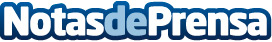 El informe sobre la Producción Ecológica 2018-2020, tema a debatir en Foro del CampoLos usuarios de Foro del Campo se muestran optimistas ante el crecimiento progresivo de la agricultura ecológica en EspañaDatos de contacto:Foro del CampoNota de prensa publicada en: https://www.notasdeprensa.es/el-informe-sobre-la-produccion-ecologica-2018 Categorias: Nacional Sociedad Ecología Industria Alimentaria Consumo http://www.notasdeprensa.es